КОНТРОЛЬНО – СЧЕТНАЯ   ПАЛАТА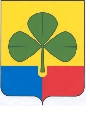 АГАПОВСКОГО МУНИЦИПАЛЬНОГО РАЙОНА 457400  с. Агаповка, ул. Пролетарская, 29А, тел: 2-11-37, 2-14-36         19 октября 2020 г.                                   ЗАКЛЮЧЕНИЕ № 45-2020На проект Решения Собрания депутатов Агаповского муниципального района «О внесении изменений в решение Собрания депутатов Агаповского муниципального района от 11 декабря 2019 года № 507 «О бюджете Агаповского муниципального района на 2020 год и плановый период 2021 и 2022 годов» (проект решения).Проект решения был представлен на финансово-экономическую экспертизу в Контрольно-счетную палату Собранием депутатов Агаповского муниципального района (письмо от 14.10.2020г. № 209). Проект решения подготовлен и представлен в Собрание депутатов Агаповского муниципального района Управлением финансов Агаповского муниципального района.Контрольно-счетная палата, рассмотрев материалы к представленному проекту решения, отмечает следующее.Изменения и дополнения в решение Собрания депутатов Агаповского муниципального района от 11 декабря 2019 года № 507«О бюджете Агаповского муниципального района на 2020 год и плановый период 2021 и 2022 годов» вносятся в пятый раз.Бюджет Агаповского муниципального района на 2020 год:- по доходам увеличен на 28 394,04 тыс. рублей и составил в сумме 1 557 067,58 тыс. рублей, в том числе безвозмездные поступления от других бюджетов бюджетной системы РФ составляют в сумме 1 185 674,83 тыс. рублей;- по расходам увеличился на 29 016,34 тыс. рублей и составляет 1 584 315,52 тыс. рублей;- дефицит районного бюджета составил  27 247,94 тыс. рублей.Данные представлены в таблице № 1:Таблица №1                                                                                                                     тыс. рублей Бюджет Агаповского муниципального района на 2021 год по доходам уменьшился на        3 308,14 тыс. рублей и составил 1 350 770,24 тыс. рублей, в том числе безвозмездные поступления от других бюджетов бюджетной системы РФ составили в сумме 966 939,36 тыс. рублей. По расходам бюджет на 2021 год уменьшился на 3 308,14 тыс. рублей и составил 1 350 770,24 тыс. рублей, в том числе условно утвержденные расходы в сумме 16 059,50 тыс. рублей. Бюджет Агаповского муниципального района на 2022 год по доходам и расходам остался без изменений и составил 1 324 814,19 тыс. рублей,  в том числе безвозмездные поступления от других бюджетов бюджетной системы РФ составили в сумме 925 273,90 тыс. рублей, условно утвержденные расходы в сумме 26 195,0 тыс. рублей.Расходы районного бюджета сформированы по программно-целевому принципу. Всего в бюджете Агаповского муниципального района на 2020 год и плановый период 2021-2022 годов предусмотрена 21 муниципальная программа. Проект решения предусматривает изменение в текстовой части – статья 10 «Межбюджетные трансферты, предоставляемые бюджетам сельских поселений Агаповского муниципального района» изложена в новой редакции. Статья 3 в части 1 дополнена новыми строками.Приложения 4,5,6,9,10 изложены в новой редакции.Доходы бюджета Агаповского муниципального района.В представленном проекте решения увеличивается доходная часть бюджета на 2020 год на 28 394,04 тыс. рублей по сравнению с объёмом доходов, предусмотренным бюджетом Агаповского муниципального района в действующей редакции. Доходы составят 1 557 067,58 тыс. рублей. Доходная часть бюджета на 2021 год уменьшится на 3 308,14 тыс. рублей и составит 1 350 770,24 тыс. рублей.Доходная часть бюджета на 2022 год остается без изменений в сумме 1 324 814,19 тыс. рублей.Изменение доходов бюджета Агаповского муниципального района на 2020 год произошло по следующим источникам доходов:Таблица № 2                                                                                                                             тыс. рублейРасходы бюджета Агаповского муниципального района.В представленном проекте решения объем расходов бюджета на 2020 год планируется утвердить в сумме 1 584 315,52 тыс. рублей, что на 29 016,34 тыс. рублей или на 1,87 % больше утвержденного объема расходов бюджета Агаповского муниципального района в действующей редакции (приложение №1, №2, №3 к проекту решения). Увеличение расходов районного бюджета на 29 016,34 тыс. рублей осуществлено за счет увеличения субвенции на сумму            13 899,87 тыс. рублей, уменьшения субсидии на сумму 398,24 тыс. рублей, увеличения дотации на сумму 4 277,00 тыс. рублей, иных межбюджетных трансфертов на сумму 9 785,41 тыс. рублей, прочих безвозмездных поступлений на сумму 399,96 тыс. рублей и остатков средств на счете бюджета в сумме 622,34 тыс. рублей. В представленном проекте решения общий объем расходов бюджета на 2021 год составил 1 350 770,24 тыс. рублей, на 2022 год остался без изменений и составляет в общей сумме  1 324 814,19 тыс. рублей. Данные о расходах районного бюджета на 2020 год и плановый период 2021 и 2022 годов представлены в таблице № 3 Приложения 1.Распределение дотации на выравнивание бюджетной обеспеченности сельских поселений  на 2020 год и плановый период 2021 и 2022 годов.Проектом решения предусматривается распределение дотации на выравнивание бюджетной обеспеченности сельских поселений на 2020 год в сумме 34 803,00 тыс. рублей,  на плановый период 2021 и 2022 годов по 27 843,0 тыс. рублей (приложение № 10 таблица 1 к проекту решения). Распределение прочих межбюджетных трансфертов общего характера бюджетам сельских поселений на 2020 год. Проектом решения предусматривается распределение прочих межбюджетных трансфертов общего характера бюджетам сельских поселений в сумме 60 937,95 тыс. рублей, что на 1 547,05 тыс. рублей больше, чем утверждено в бюджете (приложение № 10 таблица 2 к проекту решения).                                                                                                             Таблица № 4                                                                                                             тыс. рублейРаспределение субвенций бюджетам сельских поселений на осуществление первичного воинского учета на территориях, где отсутствуют военные комиссариаты на 2020 год и плановый период 2021 и 2022 годов.Проектом решения предусматривается распределение субвенций бюджетам сельских поселений на осуществление первичного воинского учета на территориях, где отсутствуют военные комиссариаты  на 2020 год в сумме 2 069,80 тыс. рублей. На  плановый период 2021 и 2022 годов в сумме 1 886,9 тыс. рублей и 1981,50 тыс. рублей соответственно (приложение № 10 таблица 3 к проекту решения).Данные представлены в таблице № 5 Приложения 2.Распределение субвенций бюджетам сельских поселений на осуществление мер социальной поддержки граждан, работающих и проживающих в сельских населенных пунктах  на 2020 год и плановый период 2021 и 2022 годов.Проектом решения предусматривается распределение субвенций бюджетам сельских поселений на осуществление мер социальной поддержки граждан, работающих и проживающих в сельских населенных пунктах  на 2020 год в сумме 1 467,03 тыс. рублей. На  плановый период 2021 и 2022 годов в сумме по 1 481,28 тыс. рублей (приложение № 10 таблица 4 к проекту решения).7. Распределение межбюджетных трансфертов бюджетам сельских поселений на осуществление части полномочий по решению вопросов местного значения в соответствии с заключенными соглашениями на организацию дорожной деятельности в отношении автомобильных дорог местного значения в границах населенных пунктов поселения, вне границ населенных пунктов в границах муниципального района и обеспечение безопасности дорожного движения на них, включая создание и обеспечение функционирования парковок (парковочных мест), осуществление муниципального контроля за сохранностью автомобильных дорог местного значения в границах населенных пунктов поселения, вне границ населенных пунктов в границах муниципального района, организация дорожного движения, а также осуществление иных полномочий в области использования автомобильных дорог и осуществления дорожной деятельности в соответствии с законодательством Российской Федерации на 2020 год.Проектом решения предусматривается распределение межбюджетных трансфертов бюджетам сельских поселений на осуществление части полномочий по решению вопросов местного значения в соответствии с заключенными соглашениями на организацию дорожной деятельности в отношении автомобильных дорог местного значения в границах населенных пунктов поселения, вне границ населенных пунктов в границах муниципального района и обеспечение безопасности дорожного движения на них, включая создание и обеспечение функционирования парковок (парковочных мест), осуществление муниципального контроля за сохранностью автомобильных дорог местного значения в границах населенных пунктов поселения, вне границ населенных пунктов в границах муниципального района, организация дорожного движения, а также осуществление иных полномочий в области использования автомобильных дорог и осуществления дорожной деятельности в соответствии с законодательством Российской Федерации на 2020 год в сумме 123 272,65, что на 6 493,78 тыс. рублей меньше к утвержденным в бюджете (приложение № 10 таблица 5 к проекту решения).                                                                                                       Таблица № 6                                                                                                        тыс. рублей8. Распределение межбюджетных трансфертов бюджетам сельских поселений на осуществление части полномочий по решению вопросов местного значения в соответствии с заключенными соглашениями на организацию в границах поселения электро-, тепло-, газо- и водоснабжения населения, водоотведения, снабжения населения топливом в пределах полномочий, установленных законодательством Российской Федерации на 2020 год.Проектом решения предусматривается распределение межбюджетных трансфертов бюджетам сельских поселений на осуществление части полномочий по решению вопросов местного значения в соответствии с заключенными соглашениями на организацию в границах поселения электро-, тепло-, газо- и водоснабжения населения, водоотведения, снабжения населения топливом сельских поселений на 2020 в сумме 68 152,49 тыс. рублей, что на 231,58 тыс. рублей больше утвержденного бюджета (приложение № 10 таблица 6 к проекту решения).                                                                                               Таблица №7                                                                                               тыс. рублей9. Распределение межбюджетных трансфертов бюджетам сельских поселений на осуществление части полномочий по решению вопросов местного значения в соответствии с заключенными соглашениями на участие в организации деятельности по накоплению (в том числе раздельному накоплению) и транспортированию твердых коммунальных отходов на 2020 год.Проектом решения предусматривается распределение межбюджетных трансфертов бюджетам сельских поселений на осуществление части полномочий по заключенным соглашениям на участие в организации деятельности по накоплению (в том числе раздельному накоплению) и транспортированию твердых коммунальных отходов на 2020 год в сумме 1 205,12 тыс. рублей (приложение № 10 таблица 7 к проекту решения).                                                                                            Таблица № 8                                                                                            тыс. рублей10.Распределение межбюджетных трансфертов бюджетам сельских поселений на осуществление части полномочий по решению вопросов местного значения в соответствии с заключенными соглашениями на обеспечение проживающих в поселении и нуждающихся в жилых помещениях малоимущих граждан жилыми помещениями, организация строительства и содержания муниципального жилищного фонда, создание условий для жилищного строительства, осуществление муниципального жилищного контроля, а также иных полномочий органов местного самоуправления в соответствии с жилищным законодательством  на 2020 год.   Проектом решения предусматривается распределение межбюджетных трансфертов бюджетам сельских поселений на осуществление части полномочий по заключенным соглашениям на обеспечение проживающих в поселении и нуждающихся в жилых помещениях малоимущих граждан жилыми помещениями, организация строительства и содержания муниципального жилищного строительства создание условий для жилищного строительства, осуществление муниципального жилищного контроля, а также иных полномочий органов местного самоуправления в соответствии с жилищным законодательством  на 2020 год в сумме 694,60 тыс. рублей (приложение № 10 таблица 8 к проекту решения).                                                                                              Таблица № 9                                                                                              тыс. рублей11. Распределение межбюджетных трансфертов бюджетам сельских поселений на обеспечение первичных мер пожарной безопасности в границах населенных пунктов поселения на 2020 год.Проектом решения предусматривается распределение межбюджетных трансфертов бюджетам сельских поселений на обеспечение первичных мер пожарной безопасности в границах населенных пунктов поселения на 2020 год в сумме 818,18 тыс. рублей, что на 579,3 тыс. рублей больше утвержденного бюджета (приложение № 10 таблица 9 к проекту решения).Таблица №10Тыс. рублей12. Распределение межбюджетных трансфертов бюджетам сельских поселений на благоустройство дворовых территорий на 2020 год.Проектом решения предусматривается распределение межбюджетных трансфертов бюджетам сельских поселений на благоустройство дворовых территорий на 2020 год в сумме 3 545,00 тыс. рублей (приложение № 10 таблица 10 к проекту решения).                                                                                                            Таблица №11                                                                                                                       тыс. рублей13. Распределение межбюджетных трансфертов бюджетам сельских поселений на обеспечение развития и укрепления материально-технической базы домов культуры на 2020 год и на плановый период 2021 год.Проектом решения предусматривается  распределение межбюджетных трансфертов бюджетам сельских поселений на обеспечение развития и укрепления материально-технической базы домов культуры на 2020 год в сумме 4 676,74 тыс. рублей, что на 216,61 тыс. рублей меньше утвержденного бюджета, на плановый период 2021 год в сумме 5 369,4 тыс. рублей, на 2022 год 2 500,00 тыс. рублей (приложение № 10 таблица 11 к проекту решения).Таблица №12тыс. рублей14. Распределение  межбюджетных трансфертов бюджетам сельских поселений на осуществление части полномочий по решению вопросов местного значения в соответствии с заключенными соглашениями на утверждение генеральных планов поселения, правил землепользования и застройки, утверждение подготовленной на основе генеральных планов поселения документации по планировке территории, выдача разрешений на строительство( за исключением случаев, предусмотренных Градостроительным кодексом Российской Федерации, иными федеральными законами), разрешений на ввод объектов эксплуатацию при осуществлении строительста, реконструкции объектов капитального строительства, расположенных на территории поселения, утверждение местных нормативов градостроительного проектирования поселений, резервирование земель и изъятие земельных участков в границах поселения для муниципальных нужд, осуществление муниципального земельного контроля в границах поселения, осуществление в случаях, предусмотренных Градостроительным кодексом Российской Федерации, осмотров зданий, сооружений и выдача рекомендаций об устранении выявленных в ходе таких осмотров нарушений, направление уведомления о соответствии указанных в уведомлении и планируемых строительстве или реконструкции объекта индивидуального жилищного строительства или садового дома (далее – уведомление о планируемом строительстве) параметров объекта индивидуального жилищного строительства или садового дома установленным параметрам и допустимости размещения объекта индивидуального жилищного строительства или садового дома на земельном участке, уведомления о несоответствии указанных в уведомлении о планируемом строительстве параметров объекта индивидуального жилищного строительства или садового дома установленным параметрам и (или) недопустимости размещения объекта индивидуального жилищного строительства или садового дома на земельном участке, уведомления о соответствии или несоответствии построенный или реконструированных объекта индивидуального жилищного строительства или садового дома требованиям законодательства о градостроительной деятельности при строительстве или реконструкции объектов индивидуального жилищного строительства или садовых домов на земельных участках, расположенных на территориях поселений, принятие в соответствии с гражданским законодательством Российской Федерации решения о сносе самовольной постройки, решения о сносе самовольной постройки или ее приведении в соответствие с предельными параметрами разрешенного строительства, реконструкции объектов капитального строительства, установленными правилами землепользования и застройки, документацией по планировке территории, или обязательными требованиями к параметрам объектов капитального строительства, установленными федеральными законами (далее также – приведение в соответствие с установленными требованиями), решения об изъятии земельного участка, не используемого по целевому назначению или используемого с нарушением законодательства Российской Федерации, осуществление сноса самовольной постройки или ее приведение в соответствие с установленными требованиями в случаях, предусмотренных Градостроительным кодексом Российской Федерации на 2020 год.Проектом решения предусматривается распределение межбюджетных трансфертов бюджетам сельских поселений на осуществление части полномочий по решению вопросов местного значения в соответствии с заключенными соглашениями на утверждение генеральных планов поселения, правил землепользования и застройки, утверждение подготовленной на основе генеральных планов поселения документации по планировке территории, выдача разрешений на строительство( за исключением случаев, предусмотренных Градостроительным кодексом Российской Федерации, иными федеральными законами), разрешений на ввод объектов эксплуатацию при осуществлении строительства, реконструкции объектов капитального строительства, расположенных на территории поселения, утверждение местных нормативов градостроительного проектирования поселений, резервирование земель и изъятие земельных участков в границах поселения для муниципальных нужд, осуществление муниципального земельного контроля в границах поселения, осуществление в случаях, предусмотренных Градостроительным кодексом Российской Федерации, осмотров зданий, сооружений и выдача рекомендаций об устранении выявленных в ходе таких осмотров нарушений, направление уведомления о соответствии указанных в уведомлении и планируемых строительстве или реконструкции объекта индивидуального жилищного строительства или садового дома (далее – уведомление о планируемом строительстве) параметров объекта индивидуального жилищного строительства или садового дома установленным параметрам и допустимости размещения объекта индивидуального жилищного строительства или садового дома на земельном участке, уведомления о несоответствии указанных в уведомлении о планируемом строительстве параметров объекта индивидуального жилищного строительства или садового дома установленным параметрам и (или) недопустимости размещения объекта индивидуального жилищного строительства или садового дома на земельном участке, уведомления о соответствии или несоответствии построенный или реконструированных объекта индивидуального жилищного строительства или садового дома требованиям законодательства о градостроительной деятельности при строительстве или реконструкции объектов индивидуального жилищного строительства или садовых домов на земельных участках, расположенных на территориях поселений, принятие в соответствии с гражданским законодательством Российской Федерации решения о сносе самовольной постройки, решения о сносе самовольной постройки или ее приведении в соответствие с предельными параметрами разрешенного строительства, реконструкции объектов капитального строительства, установленными правилами землепользования и застройки, документацией по планировке территории, или обязательными требованиями к параметрам объектов капитального строительства, установленными федеральными законами (далее также – приведение в соответствие с установленными требованиями), решения об изъятии земельного участка, не используемого по целевому назначению или используемого с нарушением законодательства Российской Федерации, осуществление сноса самовольной постройки или ее приведение в соответствие с установленными требованиями в случаях, предусмотренных Градостроительным кодексом Российской Федерации на 2020 год в сумме 2 020,50 тыс. рублей, что на 7,00 тыс. рублей меньше утвержденного бюджета (приложение № 10 таблица 12 к проекту решения).Таблица №13тыс. рублей15.Распределение межбюджетных трансфертов бюджетам сельских поселений на осуществление части полномочий по решению вопросов местного значения в соответствии с заключенными соглашениями на организацию ритуальных услуг и содержание мест захоронения на 2020 год.Проектом решения предусматривается распределение межбюджетных трансфертов бюджетам сельских поселений на осуществление части полномочий по решению вопросов местного значения в соответствии с заключенными соглашениями на организацию ритуальных услуг и содержание мест захоронения на 2020 год в сумме 167,80 тыс. рублей, меньше утвержденного бюджета на 262,73 тыс. рублей (приложение № 10 таблица 13 к проекту решения).Таблица №13тыс. рублей15. Распределение межбюджетных трансфертов бюджетам сельских поселений на обеспечение жителей поселения услугами бытового обслуживания на 2020 год.Проектом решения предусматривается распределение межбюджетных трансфертов бюджетам сельских поселений на обеспечение жителей поселения услугами бытового обслуживания на 2020 год в сумме 8 794,13 тыс. рублей, больше утвержденного бюджета на        5 039,63 тыс. рублей (приложение № 10 таблица 14 к проекту решения). Таблица №14тыс. рублей16.Распределение межбюджетных трансфертов бюджетам сельских поселений на повышение энергетической эффективности экономики Агаповского муниципального района и сокращение энергетических издержек в бюджетном секторе на 2020 г.Проектом решения предусматривается распределение межбюджетных трансфертов бюджетам сельских поселений на повышение энергетической эффективности экономики Агаповского муниципального района и сокращение энергетических издержек в бюджетном секторе на 2020 г. в сумме 1 500,00 тыс. рублей (приложение № 10 таблица 15 к проекту решения).Таблица №15тыс. рублей17.Распеределение межбюджетных трансфертов бюджетам сельских поселений на профилактику преступлений и правонарушений в Агаповском муниципальном районе на 2020 годПроектом решения предусматривается распределение межбюджетных трансфертов бюджетам сельских поселений на профилактику преступлений и правонарушений в Агаповском муниципальном районе на 2020 год в сумме 1 500,00 тыс. рублей (приложение № 10 таблица 16 к проекту решения).Таблица №16тыс. рублей18.Распределение межбюджетных трансфертов бюджетам сельских поселений на приобретение объектов недвижимости на 2020 год.Проектом решения предусматривается распределение межбюджетных трансфертов бюджетам сельских поселений на приобретение объектов недвижимости на 2020 год в сумме 1 000,00 тыс. рублей (приложение № 10 таблица 17 к проекту решения). Таблица №17тыс. рублей19.Распределение межбюджетных трансфертов бюджетам сельских поселений на предупреждение и ликвидацию чрезвычайных ситуаций на территории Агаповского муниципального района на 2020 год.Проектом решения предусматривается распределение межбюджетных трансфертов бюджетам сельских поселений на предупреждение и ликвидацию чрезвычайных ситуации на территории Агаповского муниципального района на 2020 год в сумме 411,36 тыс. рублей, (приложение № 10 таблица 18 к проекту решения).Таблица №18тыс. рублей20.Распределение межбюджетных трансфертов бюджетам сельских поселений на расходы в области национальной безопасности и правоохранительной деятельности в Агаповскогом муниципальном районе на 2020 год.Проектом решения предусматривается распределение межбюджетных трансфертов бюджетам сельских поселений на расходы в области национальной безопасности и правоохранительной деятельности в Агаповском муниципальном районе на 2020 год в сумме 23,64 тыс. рублей, что на 14,94 тыс. рублей больше утвержденного бюджета (приложение № 10 таблица 19 к проекту решения).Таблица №19тыс. рублей21.Распределение межбюджетных трансфертов бюджетам сельских поселений на участие в профилактике терроризма и экстремизма в  Агаповском муниципальном районе на 2020 год.Проектом решения предусматривается распределение межбюджетных трансфертов бюджетам сельских поселений на участие в профилактике терроризма и экстремизма в  Агаповском муниципальном районе на 2020 год в сумме 416,17 тыс. рублей, что на 164,33 тыс. рублей меньше утвержденного бюджетом (приложение № 10 таблица 20 к проекту решения).Таблица №20тыс. рублей22. Источники внутреннего финансирования дефицита бюджета Агаповского муниципального района на 2020 год.Проектом Решения предусматривается утвердить дефицит бюджета Агаповского муниципального района на 2020 год в сумме 27 247,94 тыс. рублей, или 7,35 % от общего объема доходов без учета объема безвозмездных поступлений (приложение № 9 к проекту Решения), что не превышает 10 процентов утвержденного общего годового объема доходов местного бюджета без учета утвержденного объема безвозмездных поступлений и (или) поступлений налоговых доходов по дополнительным нормативам отчислений, согласно ст. 92.1 Бюджетного кодекса РФ.Источниками внутреннего финансирования дефицита бюджета Агаповского муниципального района на 2020 год является изменение остатков средств на счетах по учету средств бюджетов в сумме 27 247,94 тыс. рублей. Остатки денежных средств на счете, принадлежавшему Управлению финансов Агаповского муниципального района на 01.01.2020 г. подтверждены выпиской из лицевого счета № 02693023050 за 31.12.2019 г. Управления Федерального Казначейства по Челябинской области.Выводы:На основании вышеизложенного, Контрольно-счетная палата считает, что предложенный проект решения соответствует нормам действующего бюджетного законодательства.Рассмотрев предложенный на экспертизу проект решения, считаем, что данный проект решения может быть рекомендован к рассмотрению Собранием депутатов Агаповского муниципального района.       Председатель Контрольно-счетной палаты                                              Г.К. Тихонова Утверждено решением о бюджете от 29.07.2020 №589С учётом изменений согласно представленному проекту решенияОтклонение            (+ увеличение,                  - уменьшение)% измененияПрогнозируемый общий объем доходов бюджета Агаповского муниципального района на 2020 год1 528 673,541 557 067,5828 394,041,86%Общий объем расходов бюджета Агаповского муниципального района на 2020 год1 555 299,181 584 315,5229 016,341,87%Дефицит/профицит бюджета на 2020 год-26 625,64-27 247,94622,30-2,34%2021Табица № 1.1.тыс. рублейУтверждено решением о бюджете от 29.07.2020 №589С учётом изменений согласно представленному проекту решенияОтклонение            (+ увеличение,                  - уменьшение)% измененияПрогнозируемый общий объем доходов бюджета Агаповского муниципального района на 2021 год1 354 078,381 350 770,24-3 308,14-0,24%Общий объем расходов бюджета Агаповского муниципального района на 2021 год1 354 078,381 350 770,24-3 308,14-0,24%Дефицит/профицит бюджета на 2021 год0,000,000,000,00%2022Таблица 1.2.тыс. рублейУтверждено решением о бюджете от 29.07.2020 №589С учётом изменений согласно представленному проекту решенияОтклонение            (+ увеличение,                  - уменьшение)% измененияПрогнозируемый общий объем доходов бюджета Агаповского муниципального района на 2022 год1 324 814,191 324 814,190,000,00%Общий объем расходов бюджета Агаповского муниципального района на 2022 год1 324 814,191 324 814,190,000,00%Дефицит/профицит бюджета на 2020 год0,000,000,000,00%Вид доходаУтверждено решением о бюджете от 29.07.2020 №589С учётом изменений согласно представленному проекту решенияОтклонение                               (+ увеличение, - уменьшение)в % от
утвержденного решением о бюджете на 2020 год  от 29.07.2020 №589Собственные доходы370 562,75370 992,75430,000,12%В т.ч. налоговые доходы320 812,44321 209,71397,270,12%Налог на доходы физических лиц270 588,87270 986,14397,270,15%Акцизы19 649,4719 649,470,000,00%Налоги на совокупный доход17 031,2016 815,48-215,72-1,27%Налоги за пользование природными ресурсами3 034,403 420,12385,7212,71%Госпошлина10 508,5010 338,50-170,00-1,62%Задолженность по отменным налогам0,000,000,000,00%Неналоговые доходы49 750,3149 783,0432,730,07%Доходы от использования имущества26 039,7025 687,70-352,00-1,35%Платежи при пользовании природными ресурсами4 188,604 188,600,000,00%Доходы от оказания платных услуг17 304,4517 337,1832,730,19%Доходы от продажи активов1 356,361 708,36352,0025,95%Штрафные санкции861,20861,200,000,00%Безвозмездные поступления 1 158 110,791 185 674,8327 564,042,38%Дотации293 549,77297 826,774 277,001,46%Субсидии205 950,44205 552,20-398,24-0,19%Субвенции658 610,58672 510,4513 899,872,11%Иные межбюджетные трансферты 0,009 785,419 785,41- Прочие безвозмездные поступления 0,00400,00400,00-Итого доходов в бюджете района1 528 673,541 557 067,5828 394,041,86%Наименование сельского поселения202020202020Наименование сельского поселенияУтверждено решением о бюджете на 2020 годС учётом изменений согласно представленному проектуИзменения к утвержденн. Решению Агаповское1 786,871 333,31-453,56Буранное2 917,103 234,96317,86Желтинское3 259,083 363,62104,54Магнитное6 739,047 629,16890,12Наровчатское7 621,067 800,15179,09Первомайское7 050,647 188,33137,69Приморское4 915,204 915,200,00Светлогорское11 402,6911 570,38167,69Черниговское6 419,386 512,1392,75Янгельское7 279,847 390,71110,87ИТОГО:59 390,9060 937,951 547,05Наименование сельского поселения202020202020Наименование сельского поселенияУтверждено решением о бюджете на 2020 годС учётом изменений согласно представленному проектуИзменения к утвержденн. Решению Агаповское22662,5722794,05131,48Буранное2790,32790,30Желтинское1260,251260,250Магнитное87073,479092,84-7980,56Наровчатское790,8790,80Первомайское2719,312912,01192,7Приморское6895,526936,9841,46Светлогорское1769,651769,650Черниговское2586,73707,841121,14Янгельское1217,931217,930ИТОГО:129 766,43123 272,65-6 493,78Наименование сельского поселения202020202020Наименование сельского поселенияУтверждено решением о бюджете на 2020 годС учётом изменений согласно представленному проектуИзменения к утвержденн. Решению Агаповское7125,136921,3-203,83Буранное40452,240249,18-203,02Желтинское731,921022,23290,31Магнитное1854,891906,8952Наровчатское809,08809,080Первомайское2245,272559,39314,12Приморское11659,2411659,240Светлогорское1919,271919,270Черниговское222,1222,10Янгельское901,81883,81-18,00ИТОГО:67 920,9168 152,49231,58Наименование сельского поселения202020202020Наименование сельского поселенияУтверждено решением о бюджете на 2020 годС учётом изменений согласно представленному проектуИзменения к утвержденн. Решению Наименование сельского поселенияУтверждено решением о бюджете на 2020 годИзменения к утвержденн. Решению Агаповское168,96168,960,00Буранное227,60227,600,00Желтинское114,64114,640,00Магнитное146,96146,960,00Наровчатское48,3248,320,00Первомайское161,28161,280,00Приморское122,56122,560,00Светлогорское67,8467,840,00Черниговское32,3232,320,00Янгельское114,64114,640,00ИТОГО:1 205,121 205,120,00Наименование сельского поселения202020202020Наименование сельского поселенияУтверждено решением о бюджете на 2020 годС учётом изменений согласно представленному проектуИзменения к утвержденн. Решению Наименование сельского поселенияУтверждено решением о бюджете на 2020 годИзменения к утвержденн. Решению Агаповское86,5486,540,00Буранное188,20188,200,00Желтинское37,3337,330,00Магнитное110,87110,870,00Наровчатское9,109,100,00Первомайское39,0439,040,00Приморское135,86135,860,00Светлогорское27,4627,460,00Черниговское0,000,000,00Янгельское60,2060,200,00ИТОГО:694,60694,600,00Наименование сельского поселения202020202020Наименование сельского поселенияУтверждено решением о бюджете на 2020 годС учётом изменений согласно представленному проектуИзменения к утвержденн. Решению Агаповское73,173,10Буранное1,6857,6856,00Желтинское1,41,40Магнитное3,083,080Наровчатское2,82,80Первомайское1,41,40Приморское119,28119,280Светлогорское31,94555,24523,3Черниговское1,41,40Янгельское2,82,80ИТОГО:238,88818,18579,3Наименование сельского поселения202020202020Наименование сельского поселенияУтверждено решением о бюджете на 2020 годС учётом изменений согласно представленному проектуИзменения к утвержденн. Решению Наименование сельского поселенияУтверждено решением о бюджете на 2020 годИзменения к утвержденн. Решению Агаповское2 995,002 995,000,00Светлогорское550,00550,000,00ИТОГО:3 545,003 545,000,00Наименование сельского поселения2020202020202021202120212022Наименование сельского поселенияУтверждено решением о бюджете на 2020 годС учётом изменений согласно представленному проектуИзменения к утвержденному Решению Утверждено решением о бюджете на 2020 годС учётом изменений согласно представленному проектуИзменения к утвержденн. Решению С учётом изменений согласно представленному проектуНаименование сельского поселенияУтверждено решением о бюджете на 2020 годИзменения к утвержденному Решению Утверждено решением о бюджете на 2020 годИзменения к утвержденн. Решению Агаповское0,000,000,002 216,002 216,700,700,00Буранное2 121,742 121,740,000,000,000,002 500,00Желтинское763,75763,750,000,000,000,000,00Магнитное2 007,861 791,25-216,610,000,000,000,00Наровчатское0,000,000,000,000,000,000,00Первомайское0,000,000,000,000,000,000,00Приморское0,000,000,000,000,000,000,00Светлогорское0,000,000,000,000,000,000,00Черниговское0,000,000,000,000,000,000,00Янгельское0,000,000,003 152,703 152,700,000,00ИТОГО:4 893,354 676,74-216,615 368,705 369,400,702 500,00Наименование сельского поселения202020202020Наименование сельского поселенияУтверждено решением о бюджете на 2020 годС учётом изменений согласно представленному проектуИзменения к утвержденн. Решению Агаповское229,00204,00-25,00Буранное448,00448,000,00Желтинское183,50183,500,00Магнитное149,00149,000,00Наровчатское164,00164,000,00Первомайское149,00149,000,00Приморское234,50234,500,00Светлогорское149,00149,000,00Черниговское149,00149,000,00Янгельское172,50190,5018,00ИТОГО:2 027,502 020,50-7,00Наименование сельского поселения202020202020Наименование сельского поселенияУтверждено решением о бюджете на 2020 годС учётом изменений согласно представленному проектуИзменения к утвержденн. Решению Агаповское395,70132,97-262,73Буранное0,000,000,00Желтинское8,508,500,00Магнитное0,000,000,00Наровчатское0,000,000,00Первомайское21,5621,560,00Приморское0,000,000,00Светлогорское4,774,770,00Черниговское0,000,000,00Янгельское0,000,000,00ИТОГО:430,53167,80-262,73Наименование сельского поселения202020202020Наименование сельского поселенияУтверждено решением о бюджете на 2020 годС учётом изменений согласно представленному проектуИзменения к утвержденн. Решению Агаповское3 754,508 794,135 039,63Буранное0,000,000,00Желтинское0,000,000,00Магнитное0,000,000,00Наровчатское0,000,000,00Первомайское0,000,000,00Приморское0,000,000,00Светлогорское0,000,000,00Черниговское0,000,000,00Янгельское0,000,000,00ИТОГО:3 754,508 794,135 039,63Наименование сельского поселения202020202020Наименование сельского поселенияУтверждено решением о бюджете на 2020 годС учётом изменений согласно представленному проектуИзменения к утвержденн. Решению Агаповское250,00250,000,00Буранное0,000,000,00Желтинское250,00250,000,00Магнитное0,000,000,00Наровчатское250,00250,000,00Первомайское0,000,000,00Приморское250,00250,000,00Светлогорское250,00250,000,00Черниговское0,000,000,00Янгельское250,00250,000,00ИТОГО:1 500,001 500,000,00Наименование сельского поселения202020202020Наименование сельского поселенияУтверждено решением о бюджете на 2020 годС учётом изменений согласно представленному проектуИзменения к утвержденн. Решению Агаповское150,00150,000,00Буранное150,00150,000,00Желтинское150,00150,000,00Магнитное150,00150,000,00Наровчатское150,00150,000,00Первомайское150,00150,000,00Приморское150,00150,000,00Светлогорское150,00150,000,00Черниговское150,00150,000,00Янгельское150,00150,000,00ИТОГО:1 500,001 500,000,00Наименование сельского поселения202020202020Наименование сельского поселенияУтверждено решением о бюджете на 2020 годС учётом изменений согласно представленному проектуИзменения к утвержденн. Решению Буранное1 000,001 000,000,00ИТОГО:1 000,001 000,000,00Наименование сельского поселения202020202020Наименование сельского поселенияУтверждено решением о бюджете на 2020 годС учётом изменений согласно представленному проектуИзменения к утвержденн. Решению Наименование сельского поселенияУтверждено решением о бюджете на 2020 годИзменения к утвержденн. Решению Агаповское205,26205,260,00Буранное0,000,000,00Желтинское0,000,000,00Магнитное0,000,000,00Наровчатское116,10116,100,00Первомайское76,0076,000,00Приморское0,000,000,00Светлогорское14,0014,000,00Черниговское0,000,000,00Янгельское0,000,000,00ИТОГО:411,36411,360,00Наименование сельского поселения202020202020Наименование сельского поселенияУтверждено решением о бюджете на 2020 годС учётом изменений согласно представленному проектуИзменения к утвержденн. Решению Агаповское3,9018,8414,94Буранное0,600,600,00Желтинское0,600,600,00Магнитное0,300,300,00Наровчатское0,600,600,00Первомайское0,900,900,00Приморское0,300,300,00Светлогорское0,600,600,00Черниговское0,300,300,00Янгельское0,600,600,00ИТОГО:8,7023,6414,94Наименование сельского поселения202020202020Наименование сельского поселенияУтверждено решением о бюджете на 2020 годС учётом изменений согласно представленному проектуИзменения к утвержденн. Решению Агаповское58,050,00-58,05Буранное58,0558,050,00Желтинское58,0558,050,00Магнитное58,056,05-52,00Наровчатское58,0558,050,00Первомайское58,053,77-54,28Приморское58,0558,050,00Светлогорское58,0558,050,00Черниговское58,0558,050,00Янгельское58,0558,050,00ИТОГО:580,50416,17-164,33